CORRIERE MERCANTILE         3 settembre 2000Si sono svolte ieri sera le finali 
dell’accesissimo torneo di videogiochi alla PianacciPlaystation al Cep, 
quella magnifica dozzinaUna settimana attaccati alla consolle: battaglie spietate al Cep, nel primo torneo genovese di PlayStation "under 15": Ieri sera, nel campo sportivo dell'area Pianacci, si sono svolte semifinali e finali.Dei cinquanta iscritti iniziali, solo dodici (grazie ad una piccola variazione del regolamento iniziale, che prevedeva otto finalisti) si sono sfidati senza esclusione di colpi. I partecipanti si sono sfidati a "Fifa 2000", "Tekken 3". "Snowboarding" e "Vrally 2". Tra i più agguerriti la piccola Erika, appena dieci anni, e Alessio, dodici anni, un vero campione di discesa virtuale sullo snowboard. II giovane atleta "digitale". nelle fasi eliminatorie, in due occasioni, ha sconfitto la preparatissima memoria del computer targato Sony.Ai blocchi di partenza anche due giovanissimi, Meri e Samuel, "playstationmaniaci" di appena quattro anni.«Sono stati esclusi nelle eliminatorie - sorride Carlo Besana, presidente del Consorzio sportivo Pianacci - ma posso assicurare che si sono fatti valere, hanno combattuto fino in fondo». Besana ha organizzato la kermesse insieme al giornale di quartiere "Venti" e al negozio specializzato "Massa". che ha messo a disposizione tecnologia e premi.Un'occasione del tutto speciale, che ha visto i finalisti sfidarsi di fronte ad un maxi schermo dalle misure imponenti: sei metri la larghezza, quattro metri l'altezza. Non solo: effetti sonori alle stelle, grazie all'amplificatore e alle casse da ottocento watt. «Nelle pause tra finali e semifinali hanno potuto giocare anche i trentotto esclusi - ha spiegato Besana - Ma il valore del torneo va ben oltre la competizione sportiva. L'evento ha richiamato molti ragazzi da altri quartieri. Il nostro scopo era proprio quello di aprire le porte del Cep alla città». Valore aggiunto del torneo, le neonate amicizie fuori del campo di gara. «Sono nati nuovi gruppi di amici -spiega il presidente della Pianacci- Ragazzi che fino a una settimana fa si salutavano appena, hanno approfondito la loro conoscenza, scoprendo di avere una passione in comune».Le eliminatorie si sono svolte nella sala riunioni del Consorzio Pianacci: anche in questo caso schermo gigante (due metri e mezzo per due) e sonoro amplificato da un impianto hi-fi. «Ma il tifo "organizzato" ha superato di gran lunga il frastuono degli effetti messi a punto dagli ingegneri Sony», ha concluso Carlo Besana.II torneo è stato programmato come evento di chiusura del programma di appuntamenti "Che estate alla Pianacci!", una cartellone di spettacoli, musica dal vivo, ballo liscio che ha colorato gli ultimi tre mesi del quartiere collinare alle spalle di Prà.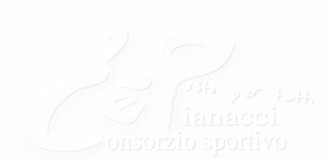 